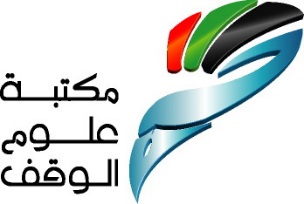 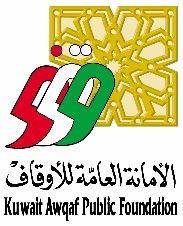 إقرار وتعهدأقر أنا السيد / بإعادة العناوين المذكورة أدناه إلى المكتبة بعد انتهاء مدة الإعارة المقررة لها، وفي حالة عدم إعادتها يحق للأمانة خصم مبلغ (50) خمسون دينار كويتي فقط لا غير، كقيمة تعويضية عن المواد المفقودة التي لا يتم إعادتها.بيانات الموظف	المقر بما فيهتاريخ استحقاق إعادة المواد المعارة                          تاريخ الاستلام                /     /     					 /     /إيصال استلامتم استلام المواد المعارة المذكورة أعلاه من السيد /  ......................................................                                            بتاريخ    /    /      دون تأخير، وكلها بحالة جيدة.ملاحظات المستلم:العنوانالمؤلفالطبعةبيانات النشربيانات أخرىالاسمالهاتفالإدارةاسم المستلمالوظيفةالتاريخالتوقيع